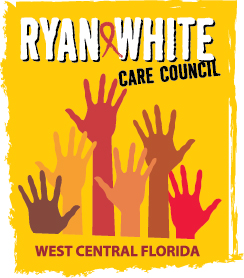 WEST CENTRAL FLORIDA RYAN WHITE CARE COUNCILCOMMUNITY ADVISORY COMMITTEEFRANCIS HOUSETHURSDAY, JANUARY 24, 2019 	1:30 P.M. - 3:30 P.M.	AGENDACall to Order								ChairRoll Call								StaffChanges to Agenda							MembersAdoption of Minutes							Chair September 27, 2018 (Attachment)				October 25, 2018 (Attachment)Care Council Report							Co-ChairTraveling Meetings – Dates, Times, and Locations			MembersCommittee Work Plan 2018-2019					MembersClient/Community Input						MembersAnnouncements							Members/GuestsAdjournment								Chair	Note: Items in bold are action items.The next meeting of the Ryan White Care Council will be February 6, 2019 from 1:30 pm to 3:30 pm, at The Lee Davis Community Center.The CARE COUNCIL website is operating at www.thecarecouncil.org.  Agendas and minutes will be posted on this website.